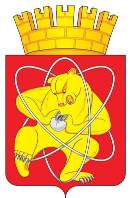 Муниципальное образование «Закрытое административно – территориальное образование Железногорск Красноярского края»СОВЕТ ДЕПУТАТОВ  ЗАТО  г. ЖЕЛЕЗНОГОРСК РЕШЕНИЕ25 августа 2016  г.                                                                                                                          11-48Рг. ЖелезногорскОб утверждении порядка проведения осмотра зданий, сооружений в целях оценки их технического состояния  и надлежащего технического обслуживания и выдачи рекомендаций о мерах по устранению выявленных в ходе такого осмотра нарушенийВ соответствии с Градостроительным кодексом Российской Федерации, Федеральным законом от 06.10.2003 N 131-ФЗ "Об общих принципах организации местного самоуправления в Российской Федерации", а также в целях обеспечения надлежащего технического состояния и технического обслуживания зданий, сооружений независимо от форм собственности, расположенных на территории ЗАТО Железногорск, в соответствии с требованиями технических регламентов к конструктивным и другим характеристикам надежности и безопасности объектов, требованиями проектной документации указанных объектов, статьей 28 Устава ЗАТО Железногорск, Совет депутатовРЕШИЛ:1. Утвердить Порядок проведения осмотра зданий, сооружений в целях оценки их технического состояния и надлежащего технического обслуживания и выдачи рекомендаций о мерах по устранению выявленных в ходе такого осмотра нарушений согласно приложению к настоящему Решению.2. Решение подлежит размещению на официальном сайте муниципального образования «Закрытое административно-территориального образование Железногорск Красноярского края» в информационно-телекоммуникационной сети Интернет.3. Контроль над исполнением настоящего решения возложить на председателя комиссии по вопросам экономики, собственности и ЖКХ Д.А.Матроницкого.4. Решение вступает в силу после его официального опубликования.Глава ЗАТО г. Железногорск						        В.В.Медведев                                                                                 Приложение                                                                                 к Решению Совета депутатов                                                                                 от 25 августа 2016 г. № 11-48РПОРЯДОКПРОВЕДЕНИЯ ОСМОТРА ЗДАНИЙ, СООРУЖЕНИЙ В ЦЕЛЯХ ОЦЕНКИ ИХ ТЕХНИЧЕСКОГО СОСТОЯНИЯ И НАДЛЕЖАЩЕГО ТЕХНИЧЕСКОГО ОБСЛУЖИВАНИЯ И ВЫДАЧИ РЕКОМЕНДАЦИЙ О МЕРАХ ПО УСТРАНЕНИЮ ВЫЯВЛЕННЫХ В ХОДЕ ТАКОГО ОСМОТРА НАРУШЕНИЙ1. ОБЩИЕ ПОЛОЖЕНИЯ1.1. Порядок проведения осмотра зданий, сооружений в целях оценки их технического состояния и надлежащего технического обслуживания (далее - Порядок) разработан в соответствии с Градостроительным кодексом Российской Федерации, Федеральным законом от 6 октября 2003 г. N 131-ФЗ "Об общих принципах организации местного самоуправления в Российской Федерации", Уставом ЗАТО Железногорск.1.2. Порядок устанавливает процедуру организации и проведения осмотра зданий, сооружений в целях оценки их технического состояния и надлежащего технического обслуживания в соответствии с требованиями технических регламентов к конструктивным и другим характеристикам надежности и безопасности объектов, требованиями проектной документации указанных объектов (далее - осмотр зданий, сооружений).1.3. Основными задачами проведения осмотра являются:1) профилактика нарушений требований законодательства при эксплуатации зданий, сооружений;2)    обеспечение соблюдения требований законодательства;3) обеспечение выполнения мероприятий, направленных на предотвращение возникновения аварийных ситуаций при эксплуатации зданий, сооружений;4) защита прав физических и юридических лиц, осуществляющих эксплуатацию зданий, сооружений.1.4. Понятия, используемые в настоящем Порядке, применяются в значении, в котором они используются в законодательстве о техническом регулировании и законодательстве о градостроительной деятельности:1) здание - результат строительства, представляющий собой объемную строительную систему, имеющую надземную и (или) подземную части, включающую в себя помещения, сети инженерно-технического обеспечения и системы инженерно-технического обеспечения и предназначенную для проживания и (или) деятельности людей, размещения производства, хранения продукции или содержания животных;2) сооружение - результат строительства, представляющий собой объемную, плоскостную или линейную строительную систему, имеющую наземную, надземную и (или) подземную части, состоящую из несущих, а в отдельных случаях и ограждающих строительных конструкций и предназначенную для выполнения производственных процессов различного вида, хранения продукции, временного пребывания людей, перемещения людей и грузов;3) под надлежащим техническим состоянием зданий, сооружений понимаются поддержание параметров устойчивости, надежности зданий, сооружений, а также исправность строительных конструкций, систем инженерно-технического обеспечения, сетей инженерно-технического обеспечения, их элементов в соответствии с требованиями технических регламентов, проектной документации;4) лицо, ответственное за эксплуатацию здания, сооружения - собственник здания, сооружения или лицо, которое владеет зданием, сооружением на ином законном основании (на праве аренды, хозяйственного ведения, оперативного управления и другое) в случае если соответствующим договором, решением органа государственной власти или органа местного самоуправления установлена ответственность такого лица за эксплуатацию здания, сооружения, либо привлекаемое собственником или таким лицом в целях обеспечения безопасной эксплуатации здания, сооружения на основании договора физическое или юридическое лицо;5) осмотр - совокупность проводимых уполномоченным органом мероприятий в отношении зданий и (или) сооружений, находящихся на территории ЗАТО Железногорск, независимо от форм собственности, для оценки их технического состояния и надлежащего технического обслуживания в соответствии с требованиями технических регламентов к конструктивным и другим характеристикам надежности и безопасности зданий, сооружений, требованиями проектной документации (за исключением случаев, если для строительства, реконструкции зданий, сооружений в соответствии с Градостроительным кодексом Российской Федерации не требуются подготовка проектной документации и (или) выдача разрешений на строительство), требованиями нормативных правовых актов Российской Федерации, нормативных правовых актов субъектов Российской Федерации и муниципальных правовых актов (далее - требования законодательства).1.5. Действие настоящего Порядка распространяется на все эксплуатируемые здания и сооружения независимо от формы собственности, расположенные на территории ЗАТО Железногорск, за исключением случаев, если при эксплуатации таких зданий, сооружений федеральными законами предусмотрено осуществление государственного контроля (надзора).2. ОРГАНИЗАЦИЯ И ПРОВЕДЕНИЕ ОСМОТРА ЗДАНИЙ, СООРУЖЕНИЙ2.1. Осмотр зданий, сооружений проводится при поступлении в Администрацию ЗАТО г. Железногорск заявления физического или юридического лица о нарушении требований законодательства Российской Федерации к эксплуатации зданий, сооружений, о возникновении аварийных ситуаций в зданиях, сооружениях или возникновении угрозы разрушения зданий, сооружений.2.2. Собственник зданий, сооружений или лицо, которое владеет зданием, сооружением на ином законном основании (на праве аренды, хозяйственного ведения, оперативного управления и другое), в случае, если соответствующим договором, решением органа государственной власти или органа местного самоуправления установлена ответственность такого лица за эксплуатацию зданий, сооружений, либо привлекаемое собственником или таким лицом в целях обеспечения безопасной эксплуатации зданий, сооружений на основании договора физическое или юридическое лицо (далее - лицо, ответственное за эксплуатацию зданий, сооружений) уведомляются любым доступным способом уполномоченным органом о проведении осмотра зданий, сооружений не позднее чем за три рабочих дня до дня проведения осмотра здания, сооружения.Сведения о собственнике здания или сооружения предоставляются в рамках межведомственного взаимодействия  государственными органами или подведомственными им организациями, по запросу Администрации ЗАТО г. Железногорск в течение пяти рабочих дней со дня получения запроса.2.3. В случае поступления заявления о возникновении аварийных ситуаций в зданиях, сооружениях или возникновении угрозы разрушения зданий, сооружений заявитель и лицо, ответственное за эксплуатацию зданий, сооружений уведомляются Администрацией ЗАТО г. Железногорск о проведении осмотра зданий, сооружений незамедлительно в течение трех часов с момента регистрации заявления любым доступным способом.2.4. Осмотр зданий, сооружений и оценка технического состояния и надлежащего технического обслуживания зданий и сооружений возлагается на Межведомственную комиссию по проведению мероприятий по осмотру зданий, сооружений и оценки их технического состояния и надлежащего технического обслуживания (далее - комиссия).Состав Комиссии, а также Положение о Комиссии утверждается постановлением Администрации ЗАТО г. Железногорск.Межведомственная комиссия в случае необходимости вправе привлекать к осмотру зданий, сооружений представителей проектных и экспертных организаций.2.5. Комиссия осуществляет осмотр зданий, сооружений и оценку технического состояния и надлежащего технического обслуживания зданий, сооружений в соответствии с требованиями Технического регламента о безопасности зданий и сооружений.2.6. Мероприятия по осмотру зданий, сооружений включают в себя:- выезд на объект осмотра;- ознакомление с журналом эксплуатации здания, сооружения, в который вносятся сведения о датах и результатах проведенных осмотров, контрольных проверок и мониторинга оснований здания, сооружения, строительных конструкций, систем инженерно-технического обеспечения, их элементов, о выполненных работах по техническому обслуживанию здания, сооружения, о проведении текущего ремонта здания, сооружения, о датах и содержании выданных комиссией предписаний об устранении выявленных в процессе эксплуатации здания, сооружения нарушений, сведений об устранении этих нарушений. Обязанность по ведению журнала здания, сооружения возложена на собственника здания или лицо, ответственное за эксплуатацию здания, сооружения, если иное не предусмотрено федеральным законом;- проведение визуального обследования конструкций (с фотофиксацией видимых дефектов), изучение сведений об осматриваемом объекте (время строительства, сроки эксплуатации), общей характеристики объемно-планировочного и конструктивного решений и систем инженерного оборудования, при необходимости производятся обмерочные работы, необходимые для оценки технического состояния и надлежащего технического обслуживания зданий, сооружений;- составление акта осмотра;- выдача рекомендаций.2.7. Срок проведения осмотра зданий, сооружений составляет не более 20 дней со дня регистрации заявления, а в случае поступления заявления о возникновении аварийных ситуаций в зданиях, сооружениях или возникновении угрозы разрушения зданий, сооружений - не более 24 часов с момента регистрации заявления.2.8. По результатам осмотра зданий, сооружений составляется акт осмотра зданий, сооружений. (далее - акт осмотра)Форма акта утверждается постановлением Администрации ЗАТО г.Железногорск. К акту осмотра прикладываются материалы фотофиксации осматриваемых зданий, сооружений и иные материалы, оформленные в ходе осмотра зданий, сооружений.2.9. По результатам проведения оценки технического состояния и надлежащего технического обслуживания зданий, сооружений комиссией принимается одно из следующих решений:-    о соответствии технического состояния и технического обслуживания зданий, сооружений требованиям технических регламентов и проектной документации зданий, сооружений;- о несоответствии технического состояния и технического обслуживания зданий, сооружений требованиям технических регламентов и проектной документации зданий, сооружений.В случае выявления при проведении осмотра зданий, сооружений нарушений требований технических регламентов к конструктивным и другим характеристикам надежности и безопасности объектов, требований проектной документации указанных объектов в акте осмотра излагаются рекомендации о мерах по устранению выявленных нарушений.2.10. Акт осмотра подписывается председателем и членами комиссии, осуществившими проведение осмотра зданий, сооружений, а также экспертами, представителями экспертных и иных организаций в случае их привлечения к проведению осмотра зданий, сооружений, после чего утверждается Главой Администрации ЗАТО г. Железногорск .2.11. Акт осмотра составляется в трех экземплярах, имеющих одинаковую силу:- один экземпляр акта осмотра вручается заявителю под роспись или направляется заказным почтовым отправлением с уведомлением о вручении в течение трех рабочих дней со дня его подписания;- второй экземпляр акта осмотра вручается собственнику или лицу, ответственному за эксплуатацию зданий, сооружений, под роспись или направляется заказным почтовым отправлением с уведомлением о вручении в течение трех рабочих дней со дня его подписания. В случае проведения осмотра зданий, сооружений на основании заявления о возникновении аварийных ситуаций в зданиях, сооружениях или возникновения угрозы разрушения зданий, сооружений - вручается собственнику или лицу, ответственному за эксплуатацию зданий, сооружений, под роспись в день проведения осмотра зданий, сооружений любым доступным способом;- третий экземпляр хранится у секретаря Межведомственной комиссии в течение трех лет, после чего передается в архив администрации.2.12. В случае выявления при проведении осмотра зданий, сооружений нарушений требований технических регламентов к конструктивным и другим характеристикам надежности и безопасности объектов Администрация ЗАТО г.Железногорск направляет копию акта осмотра в течение трех рабочих дней в орган, должностному лицу, в компетенцию которых входит решение вопроса о привлечении к ответственности лица, совершившего такое нарушение.2.13. Сведения о проведенном осмотре зданий, сооружений вносятся в журнал учета осмотров зданий, сооружений, который ведется Администрацией ЗАТО г. Железногорск по форме, включающей порядковый номер и дату проведения осмотра, наименование объекта, наименование собственника объекта, место нахождения осматриваемого здания, сооружения, описание выявленных недостатков, дату и отметку в получении.2.14. Журнал учета осмотров зданий, сооружений должен быть прошит, пронумерован и удостоверен печатью Администрации.2.15. Осмотр зданий и сооружений Межведомственной комиссией не проводится, если при эксплуатации зданий, сооружений осуществляется государственный контроль (надзор) в соответствии с федеральными законами.В этом случае заявление о нарушении требований законодательства Российской Федерации к эксплуатации зданий, сооружений направляется в орган, осуществляющий в соответствии с федеральным законодательством государственный контроль (надзор) эксплуатации зданий, сооружений, в течение семи рабочих дней со дня регистрации заявления.Заявителю направляется письменное уведомление об отказе в проведении осмотра зданий, сооружений и о направлении заявления для рассмотрения в орган, осуществляющий в соответствии с федеральным законодательством государственный контроль (надзор) эксплуатации зданий, сооружений, в течение семи рабочих дней со дня регистрации заявления.В случае поступления заявления о возникновении аварийных ситуаций в зданиях, сооружениях или возникновении угрозы разрушения зданий, сооружений Администрация ЗАТО г. Железногорск незамедлительно, в течение 24 часов с момента регистрации заявления, направляет заявление в орган, осуществляющий в соответствии с федеральным законодательством государственный контроль (надзор) эксплуатации зданий, сооружений.2.16. В то же время Администрация ЗАТО г. Железногорск вне зависимости от наличия обстоятельств, перечисленных в пункте 2.15 настоящего Порядка, незамедлительно, в течение 1 часа с момента регистрации заявления, передает необходимую информацию в Единую дежурно-диспетчерскую службу ЗАТО Железногорск.3. ПРАВА И ОБЯЗАННОСТИ ДОЛЖНОСТНЫХ ЛИЦ, ПРОВОДЯЩИХ ОСМОТР ЗДАНИЙ И СООРУЖЕНИЙ3.1. При осуществлении осмотров зданий, сооружений члены комиссии имеют право:1) осматривать здания, сооружения и знакомиться с документами, связанными с целями, задачами и предметом осмотра;2) запрашивать и получать сведения и материалы об использовании и состоянии зданий и сооружений, необходимые для осуществления их осмотров и подготовки рекомендаций о мерах по устранению выявленных нарушений;3) обращаться в правоохранительные, контрольные, надзорные и иные органы за оказанием содействия в предотвращении и (или) пресечении действий, препятствующих осуществлению осмотров зданий, сооружений, а также в установлении лиц, виновных в нарушении требований законодательства Российской Федерации к эксплуатации зданий, сооружений, в том числе повлекших возникновение аварийных ситуаций в зданиях, сооружениях или возникновение угрозы разрушения зданий, сооружений;4) привлекать к осмотру зданий и сооружений экспертов и экспертные организации;5) обжаловать действия (бездействие) физических и юридических лиц, повлекшие за собой нарушение прав, а также препятствующие исполнению ими должностных обязанностей;6) направлять физическим и юридическим лицам (индивидуальным предпринимателям) рекомендации о мерах по устранению выявленных нарушений.3.2. Должностные лица обязаны:1) выявлять нарушения требований законодательства Российской Федерации к эксплуатации зданий, сооружений, в том числе повлекшие возникновение аварийных ситуаций в зданиях, сооружениях или возникновение угрозы разрушения зданий, сооружений;2) принимать в пределах своих полномочий необходимые меры к устранению и недопущению нарушений требований законодательства Российской Федерации к эксплуатации зданий, сооружений, в том числе повлекшие возникновение аварийных ситуаций в зданиях, сооружениях или возникновение угрозы разрушения зданий, сооружений, в том числе проводить профилактическую работу по устранению обстоятельств, способствующих совершению таких нарушений;3) оперативно рассматривать поступившие обращения физических и юридических лиц, содержащие сведения о нарушениях требований законодательства Российской Федерации к эксплуатации зданий, сооружений, в том числе повлекших возникновение аварийных ситуаций в зданиях, сооружениях или возникновение угрозы разрушения зданий, сооружений;4) соблюдать законодательство при осуществлении мероприятий по осмотру зданий, сооружений;5) соблюдать сроки уведомления физических и юридических лиц (индивидуальных предпринимателей) о проведении осмотров, сроки проведения осмотров;6) не препятствовать юридическому лицу, физическому лицу (индивидуальному предпринимателю), их уполномоченным представителям присутствовать при проведении осмотра, давать разъяснения по вопросам, относящимся к объекту осмотра, и предоставлять таким лицам информацию и документы, относящиеся к объекту осмотра;7) составлять по результатам осмотров акты осмотра и выдавать рекомендации об устранении выявленных нарушений с обязательным ознакомлением с ними физических, юридических лиц (индивидуальных предпринимателей) или их уполномоченных представителей;8) доказывать обоснованность своих действий и решений при их обжаловании физическими и юридическими лицами;9) осуществлять мониторинг исполнения рекомендаций об устранении выявленных нарушений;10) осуществлять запись о проведенных осмотрах в журнале учета осмотров.3.3. Должностные лица несут персональную ответственность:1) за совершение неправомерных действий (бездействия), связанных с выполнением обязанностей, предусмотренных настоящим Порядком;2) за разглашение сведений, полученных в процессе осмотра, составляющих коммерческую и иную охраняемую законом тайну.3.4. Собственники зданий, сооружений (лица, которые владеют зданием, сооружением на ином законном основании) либо их уполномоченные представители, а также лица, ответственные за эксплуатацию зданий и сооружений, имеют право:1) присутствовать при проведении мероприятий по осмотру зданий, сооружений и давать объяснения по вопросам, относящимся к объекту осмотра;2) знакомиться с результатами осмотра и получать относящуюся к объекту осмотра информацию и документы;3) обжаловать действия (бездействие) должностных лиц и результаты осмотров.3.5. Лица, ответственные за эксплуатацию здания, сооружения, обязаны:1) вести журнал учета, в который вносятся сведения о датах и результатах проведенных осмотров, контрольных проверок и (или) мониторинга оснований здания, сооружения, строительных конструкций, сетей инженерно-технического обеспечения и систем инженерно-технического обеспечения, их элементов, о выполненных работах по техническому обслуживанию здания, сооружения, о проведении текущего ремонта здания, сооружения, о датах и содержании выданных органом, осуществляющим осмотр зданий, сооружений, предписаний об устранении выявленных в процессе эксплуатации здания, сооружения нарушений, сведения об устранении этих нарушений;2) извещать при эксплуатации здания, сооружения о каждом случае возникновения аварийных ситуаций в здании, сооружении:- органы государственного контроля (надзора) в случае, если за эксплуатацией здания, сооружения в соответствии с федеральными законами осуществляется государственный контроль (надзор);-  органы местного самоуправления, за исключением случаев, указанных в абзаце 2 настоящего подпункта;- собственника здания, сооружения или лицо, владеющее зданием, сооружением на ином законном основании, в случае, если лицом, ответственным за эксплуатацию здания, сооружения, является привлеченное на основании договора физическое или юридическое лицо;3) в случае перемены лица, ответственного за эксплуатацию здания, сооружения, передать новому лицу, ответственному за эксплуатацию здания, сооружения, в течение 10 дней журнал учета, выданные органами, осуществляющими осмотр здания, сооружения, предписания об устранении выявленных в процессе эксплуатации здания, сооружения нарушений, акты проверки выполнения органами, осуществляющими осмотр здания, сооружения, указанных предписаний, рекомендации органа, осуществляющего осмотр здания, сооружения, направленные в соответствии с частью 11 статьи 55.24 Градостроительного кодекса Российской Федерации, иные документы, подтверждающие выполнение работ по техническому обслуживанию, эксплуатационному контролю, текущему ремонту здания, сооружения;4) обеспечивать доступ в осматриваемое здание, сооружение муниципальных служащих, уполномоченных на проведение осмотра зданий, сооружений.